السيرة الذاتية   curriculum vitaeالبيانات الشخصيةالبيانات الشخصيةحسنين غني حميد حسن الحسيني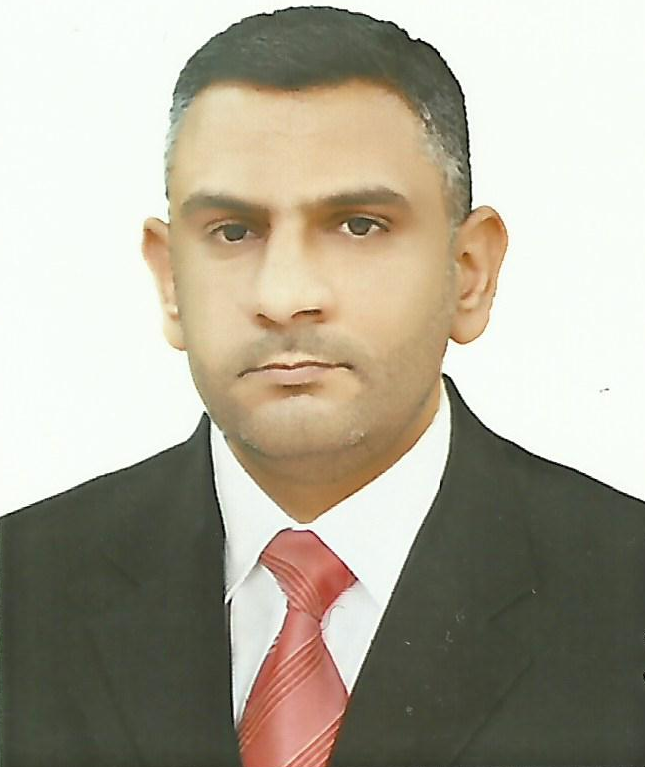 الإسم الكامل25/5/1977تاريخ الميلادالنجف/الكلية التقنية الهندسيةالعنوان /مكان العمل009647801315063الهاتف المحمولCoj.hus@atu.edu.iqالبريد الإلكترونيالمؤهلات العلميةالمؤهلات العلميةالمؤهلات العلميةالمؤهلات العلميةالمؤهلات العلميةالمؤهلاسم الجامعةالمجال- التخصصالمكان/البلدسنة التخرجبكلوريوسالكوفةهندسة ميكانيكيةالعراق2000ماجستيرالكوفةهندسة ميكانيكية/حرارياتالعراق2004دكتوراهالبصرةهندسة ميكانيكية/حرارياتالعراق2015			الخبرة  العلمية			الخبرة  العلمية			الخبرة  العلميةالوظائف  والمناصب التي عمل بها( من تاريخ – إلى تاريخ ) استعراض المهام الرئيسية للوظيفة أو المنصبمحاضر خارجي في قسم الهندسة الميكانيكية/جامعة الكوفة.محاضر في قسم تقنيات هندسة السيارات/ الكلية التقنية الهندسية/النجف.مقرر قسم تقنيات هندسة السيارات/ الكلية التقنية الهندسية/النجف.مسؤول الاقسام الداخلية في الكلية التقنية الهندسية/النجف.مدير الاقسام الداخلية في جامعة الفرات الاوسط التقنية  2004-20052005-20192007-20082005-20072008-20102015-لغاية الانمجالات الاهتمامات البحثيةمجالات الاهتمامات البحثيةموائع/ انتقال حرارة/دينامبك الحرارة/موائع نانوية/طاقات متجددةالاشراف على طلبة الدراسات العلياالاشراف على طلبة الدراسات العلياالاشراف على طلبة الدراسات العلياعنوان الاطروحةللفترة من-الىاسم الطالب والعنواندراسة عددية وتجريبية لتحسبن انتاجية مقطر شمسي احادي الميل لأعماق مختلفة  للماء مع استخدام مواد متغيرة الطور ودقائق نانوية2018-2020منتظر محمد عليالنشاطات العلمية والمؤلفات والبحوث المنشورة  (كتاب –مجلة- مؤتمر)النشاطات العلمية والمؤلفات والبحوث المنشورة  (كتاب –مجلة- مؤتمر)النشاطات العلمية والمؤلفات والبحوث المنشورة  (كتاب –مجلة- مؤتمر)النشاطات العلمية والمؤلفات والبحوث المنشورة  (كتاب –مجلة- مؤتمر)No.عنوان البحثجهة النشرتاريخ النشر1-An Experimental Study On An Asymmetric Solar Water Distillation Systemالمؤتمر العلمي الاول/الكلية التقنية-نجف20082-Experimental Study for Productivity Enhancement of a Parabolic Solar Concentrator Systemمجلة القادسية للعلوم الهندسية20103-Enhancement of a Single – Slope Solar Still Productivity For a Different Water Depthsمجلة بابل للعلوم الهندسية20114-Numerical Investigation of  the Effect of Wire Screen Mesh Specification and Evaporator Length on Thermal Performance of Cylindrical Heat Pipeمجلة البصرة للعلوم الهندسية20145-Numerical Simulation of Thermal Performance of Constant Conductance Cylindrical Heat Pipe Using Nanofluidمجلة القادسية للعلوم الهندسية20146-Experimental Investigation of Thermal Performance of Variable Conductance Cylindrical Heat Pipe Using NanofluidInternational Journal of Engineering and Sciences20147-Numerical Simulation of Thermal Performance of Variable Conductance Cylindrical Heat Pipe Using Nanofluidمؤتمر جامعة كربلاء الدولي للعلوم الهندسية20148-Power Production Evaluation from Residual Industrial HeatInternational Journal of Innovative Research in Science, Engineering and Technology20169-Investigation the effect of calcinations degree and rotary kiln gases Bypass opining in the preheating system for dry cement industriesInternational Journal of Latest Trends in Engineering and Technology201810-Experimental Investigation of the Enhancement Parameters on the Performance of Single-Slope Solar StillInternational Journal of Latest Trends in Engineering and Technology201811-Numerical Investigation of Free Convection Heat Transfer with non-Newtonian Fluid in Different Enclosures GeometriesInternational Journal of Scientific & Engineering Research201812-Study of Forced Convection Heat Transfer with non-Newtonian Fluid in circular tubeInternational Journal of Scientific & Engineering Research2018